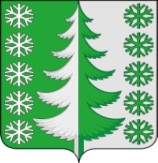 Ханты-Мансийский автономный округ - ЮграХанты-Мансийский районмуниципальное образованиесельское поселение ВыкатнойАДМИНИСТРАЦИЯ СЕЛЬСКОГО ПОСЕЛЕНИЯРАСПОРЯЖЕНИЕот 08.05.2018						      			№ 37-р/ап. ВыкатнойО назначении должностного лица,ответственного за ведение конфиденциального делопроизводства в администрации сельскогопоселения Выкатной       Во исполнение распоряжения администрации Ханты-Мансийского района от 08.09.2016 № 900-р «Об утверждении Положения о порядке обращения с конфиденциальной информацией в администрации Ханты-Мансийского района»: Назначить главного специалиста организационно-технического сектора администрации Клименко Наталью Владимировну ответственной за ведение конфиденциального делопроизводства в администрации сельского поселения Выкатной Ханты-Мансийского района.Исполнение обязанностей за ведение конфиденциального делопроизводства в администрации сельского поселения Выкатной Ханты-Мансийского района в период отсутствия главного специалиста организационно-технического сектора (командировка, отпуск, временная нетрудоспособность) возлагается на заместителя главы администрации сельского поселения Выкатной Ханты-Мансийского района.Инспектору по кадрам Л.П.Ворожбит внести дополнения в должностные инструкции главного специалиста организационно-технического сектора и заместителя главы администрации.Контроль за исполнением распоряжения оставляю за собой.Глава сельскогопоселения Выкатной                                                             Н.Г. Щепёткин